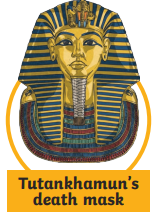 	Over Hall Primary School - History		Over Hall Primary School - History		Over Hall Primary School - History	Topic: Egyptians	Year: 3	Strand: HistoryWhat should I already know?That there are different types of evidence and sources that can be used to help represent the past.How to identify similarities and differences between ways of life in different periods.How to talk, write and draw about things from the past.How to use historical vocabulary to retell simple stories about the past.Historical Skills and FieldworkBegin to understand the terms BC/AD, place events on a timeline, use evidence to describe and compare the past,  use evidence to investigate how and why life changed over time, use a variety of sources to make deductions about the past, begin to select and record relevant information, communicate findings in a variety of ways, answer historical questions using evidence, ask historically valid questions. VocabularyVocabularyBCUsed to show that a date is before the year 0. This is counted backwards, so 200 BC is before 100 BC.ADUsed to show a date after the year 0. This is counted forwards, so AD 100 is before AD 200.IrrigationA system of canals or channels Egyptians dug to supply water to grow crops over a larger area than the water would reach naturally.SiltFine particles if soil, clay or sand carried and left by water.HieroglyphicsA system of writing that used pictures and symbols instead of letters.CartoucheAn oval shape in which the names of kings and queens were often written in hieroglyphics to show that they were special.PharaohA ruler of ancient Egypt.RaSun god, lord of the gods. Sailed his boat through the sky during the day and through the underworld at night.AmunCreated all things. Usually invisible unless mixed with another god, e.g. Amun-RaHorusGod of the sky. Pharaoh were believed to be a god-like, living version of Horus.ThothGod of wisdom. Believed to have invented hieroglyphics and to keep a record of all knowledge.Ma’atGoddess of truth. Pharaohs promised to follow Ma’at and be fair and honest.IsisQueen of the goddesses.OsirisGod of the dead.HathorGoddess of love, music and danceSekhmetGoddess of war, fire and medicine.	Over Hall Primary School - History		Over Hall Primary School - History		Over Hall Primary School - History	Topic: EgyptiansYear: 3	Strand: HistoryQuestion 1Start of unit:End of unit:What is a Pharaoh?A ruler of ancient Egypt.A system of writing.Question 3Start of unit:End of unit:Who discovered the tomb of Tutankhamun?Harry ChaplinHoward CarterHarold Cunniffe Question 2Start of unit:End of unit:Why was the River Nile so important to Egyptians?Question 4Start of unit:End of unit:What are hieroglyphics? Question 5Start of unit:End of unit:How old was Tutankhamen when he died?8 years old.18 years old.Question 7Start of unit:End of unit:What came first, BC or AD?ADBCQuestion 8Start of unit:End of unit:Why were bodies mummified after death?To preserve the bodies so they could be used in the after-life.They didn’t have coffins. Question 6Start of unit:End of unit:When did the Ancient Egyptian Civilization take place?3100 BC310 BCQuestion 9Start of unit:End of unit:What was stored in a canopic jar?Organs of the body – stomach, intestines, liver, lungsA dead persons heartQuestion 10Start of unit:End of unit:Write down one fact you have learned about life in Ancient Egypt (either relating to clothing, jewellery or food)